REPUBLIKA HRVATSKA 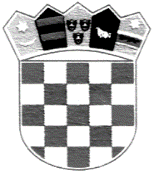 ZAGREBAČKA ŽUPANIJAGRAD IVANIĆ-GRADTemeljem članka 11. stavka 3. Zakona o financiranju političkih aktivnosti, izborne promidžbe i referenduma (Narodne novine, broj 29/19 i 98/19) te Odluke Gradskog vijeća Grada Ivanić-Grada o raspoređivanju sredstava iz Proračuna Grada Ivanić-Grada za 2021. godinu za redovito financiranje političkih stranaka i nezavisnih vijećnika zastupljenih u Gradskom vijeću Grada Ivanić-Grada (Službeni glasnik Grada Ivanić-Grada, broj 11/20), Grad Ivanić-Grad donio je dana 11. veljače 2022. sljedeće IZVJEŠĆE O  IZNOSU RASPOREĐENIH I ISPLAĆENIH SREDSTAVA IZ PRORAČUNA GRADA IVANIĆ-GRADA ZA REDOVITO FINANCIRANJE POLITIČKIH STRANAKA I NEZAVISNIH VIJEĆNIKA GRADA IVANIĆ-GRADA ZA RAZDOBLJE OD SIJEČNJA DO PROSINCA 2021. GODINERedni broj NAZIV političke strankeBroj članova G.V. od toga broj podzastupljenog spola Za isplatu 01-12. mj/20211.HDZod 01.01.2021. do 15.04.2021.:2 čl. x 650,00; 3 čl. x 715,00od 07.06.2021. do 31.12.2021.:4čl. x 650,00; 2 čl. x 715,00= 39.432,46 2.SDPOd 01.01.2021. do 15.04.2021.:1 čl. x 650,00od 07.06.2021. do 31.12.2021.:2čl. x 650,00; 1čl. x 715,00= 15.998,163.HNSOd 01.01.2021. do 15.04.2021.:1čl. x 650,00; 1.čl. x 715,00od 07.06.2021. do 31.12.2021.:1čl. x 715,00= 9.593,924.Narodna stranka-reformistiOd 01.01.2021. do 15.04.2021.:1čl. x 650,00 od 07.06.2021. do 31.12.2021.:1čl. x 650,00= 6.673,085.HSLSOd 01.01.2021. do 15.04.2021.:2čl. x 650,00 od 07.06.2021. do 31.12.2021.:1čl. x 650,00= 8.926,466.HSSOd 01.01.2021. do 15.04.2021.:1čl. x 650,00= 2.253,247.HSUOd 01.01.2021. do 15.04.2021.:1čl. x 650,00= 2.253,248.Živi zidOd 01.01.2021. do 15.04.2021.:1čl. x 650,00= 2.253,249.Bandić Milan 365Od 01.01.2021. do 15.04.2021.:1čl. x 715,00= 2.478,6210.N.L. Golubić KrešimirOd 01.01.2021. do 15.04.2021.:1čl. x 650,00= 2.253,2411.N.L. Leš Goran Od 01.01.2021. do 15.04.2021.:1čl. x 650,00= 1.950,0012.STJEPAN KOŽIĆ-NEZAVISNA LISTA-SKNL od 07.06.2021. do 31.12.2021.:1čl. x 650,00= 4.419,8413.DOMOVINSKI POKRET- DPod 07.06.2021. do 31.12.2021.:1člx650,00= 4.419,8414.FOKUSod 07.06.2021. do 31.12.2021.:1čl.x 650,00= 4.419,84U k u p n o:= 107.325,18